LOCHEND STUD 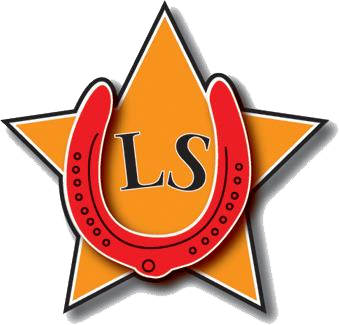 44 Trappaud Road LOUTH PARK   NSW   2320 Mobile: 0439 607 349 or 0408 978 253 Email: lochendstud@gmail.com  www.lochendstud.com.au TRANSPORTED SEMEN INFORMATION Australian Collection Days: MONDAY, WEDNESDAY & FRIDAY Semen orders must be received via email, text or telephone 0408 978 253 by 4.00pm (Aust EST) the day prior to shipment. Confirmation of receipt of order will be provided. Semen will not be dispatched unless a signed Booking Form has been received including mare name and brands plus owners’ details. Mare owners will be responsible for freight costs of transporting the semen to the specified location and the cost of the shipping container. Please do not return the container. COLLECTION DATE:   Semen Order placed by (Name):    Telephone:  .......................................  Mobile:        SEMEN DESTINATION DETAILS Stud/Clinic Name:  Telephone:  Mobile: Delivery Address or Airport:  	 Hold at Airport / Special Instructions:  EMAIL THIS FORM TO lochendstud@gmail.com OR TEXT TO 0408 978 253  Name of Mare Brand Stallion Requested Owner  Please advise results whether positive or negative Please advise results whether positive or negative Please advise results whether positive or negative Please advise results whether positive or negative